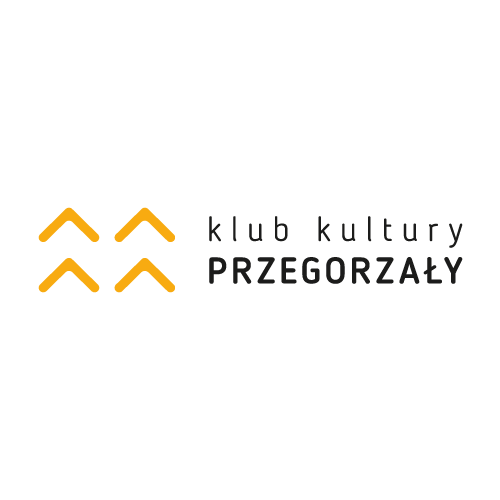 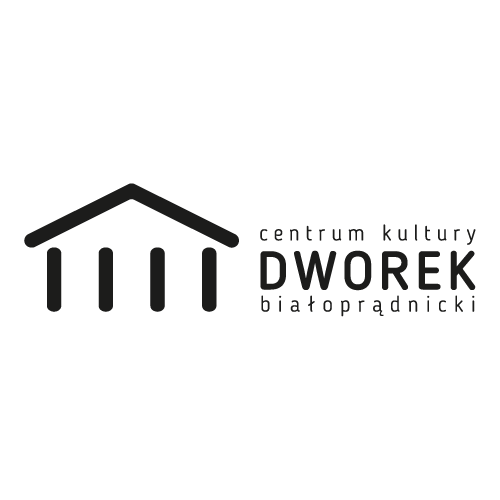 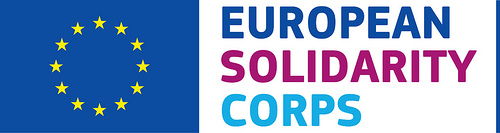 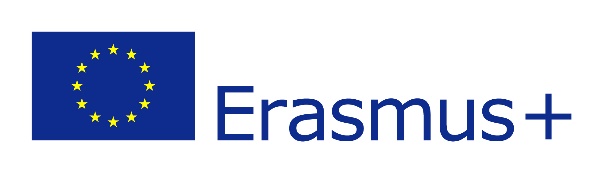 Describe briefly your current situation (work, school, family):  are you studying, working or doing something else? How will you combine this with your ESC? Do you have to leave school/job for your ESC project?Please describe briefly your best work experience.Have you ever participated in any of European Programme (Erasmus, Leonardo, Socrates, Youth) or do you have already some international experiences such as travels?What are your language abilities?Level of English 				 fluent        good        basic      nonelevel of Polish				 fluent        good        basic      nonelevel of..........				 fluent        good        basic      noneWhat do you find interesting in this project? How do you imagine the work to be and how would you like to contribute? Do you have any artistic skills? (for example playing instruments or visual arts skills) What kind? Can you organize your work, and organize the events that would be given to you? Give an example of a time you used your organizational skills to organize and event or activity. What are your expectations, fears and needs for your ESC project? Have you ever been living alone? Where and how long? Have you ever been living abroad? Where and how long? Do you have any special needs (dietary needs, health care)?Do you have any health problems that we have to know about? This is really important. You can be sure that this information will remain confidential. Do you think you can have problem in sharing an apartment or a room with others people?Would you describe yourself as self-reliant? Please tell us why?Why did you choose Poland for your ESC project?Which of the hosting organizations you would like to volunteer in the most and why? 
Cultural Center Dworek BiałoprądnickiCultural Club PrzegorzalyCultural Club WolaCultural Club ŁokietekCultural Club MydlnikiHigh School XXVIIPlease fill if you have supporting organization.TO BE COMPLETED BY THE SENDING ORGANIZATIONHow did you select the volunteer? What kind of preparation will you provide the volunteer with? How do you organise the pre-departure training for the volunteers?Name and current address of the volunteerName and current address of the volunteerName and current address of the volunteerName and current address of the volunteerFamily nameFirst nameStreet addressPostcodeCityRegionCountryTelephoneEmail Personal detailsPersonal detailsPersonal detailsPersonal detailsPersonal detailsPersonal detailsDate of birthGenderGender  female  malePlace of birth NationalityNationalityHighest level of education (1 box only)  primary education  primary education  vocational training  vocational training  vocational trainingHighest level of education (1 box only)  secondary education  secondary education  higher education  higher education  higher educationCurrent situation
(1 box only)  working  working  studying  studying  studyingCurrent situation
(1 box only)  unemployed  unemployed  training  training  trainingCurrent situation
(1 box only)  long-term unemployed (> 6 months)  long-term unemployed (> 6 months)  other  other  otherEmergency contact (name address, telephone):Sending Organisation: Phone: Fax: Email : Address:Code PICThe sending organisation accreditation (EI) number:Contact Person:  